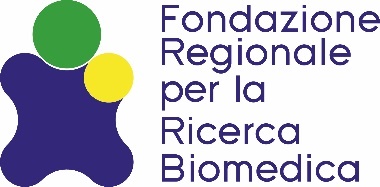 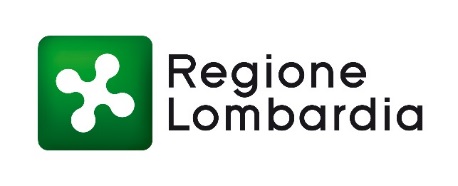 EARLY CAREER AWARDII EditionPROPOSAL APPLICATION FORMTABLE OF CONTENTSFILL IN THE FORM USING FONT CENTURY GOTHIC – FONT SIZE 11 pt. – LINE SPACING 1GENERAL INFORMATIONReport here the same information included in the platform.Project titleInsert a descriptive title of the project, max. 100 characters including spaces.Project acronym Max. 15 characters including spaces. Make sure to add the acronym between the square brackets in the header of the form as well.Project ID Enter here the ID number generated by the platform.Research areas and reward topicsTick (use “X”) the appropriate box to specify which of the 4 research areas this proposal addresses (choose only one). If applicable, tick also the related reward topic for the chosen research area.KeywordsEnter 3 keywords that describe your project.Total requested budgetEnter the total funding request (in euro) for the entire project period considering a maximum total amount of € 500.000,00. In case of differences, the amount inserted in the platform will prevail.PROJECT DESCRIPTION Scientific abstractThe abstract should provide a concise and clear description of the project objective(s) and of the proposed work to achieve them. Max. 1.200 characters including spaces.Scientific backgroundMax. 3.000 characters including spaces.Preliminary data Max. 3.000 characters including spaces.Figures and tablesInsert here figures and/or tables supporting the preliminary data. Max. 1 page.Research hypothesis and specific aimsDescribe here how the proposal fits the scope of the call, the personalized medicine dimension of the proposed work, the rational, specific objectives and the overall strategy of the proposed research, highlighting the novelty and feasibility, and the potential impact of the project results on health care. Max 2.000 characters including spaces.Experimental plan (work packages)Max. 10.000 characters including spaces (overall).Report, for each work package (WP): (a) the WP number and title (max. 5 WPs), (b) its objective(s), (c) tasks, and related activities, (d) methodology used, (e) milestones1 (max. 2 milestones for each WP), (f) expected results and deliverables2 (max. 2 deliverables for each WP), and (g) a contingency plan  to mitigate any pitfalls and caveats. In case of clinical studies/trials a scheme of the study design must be provided (max. 1 page). As stated in paragraph B.2.3 of the call text, for projects involving clinical trials, enrolment of patients and/or healthy subjects and/or the collection of human material and/or data, approval(s) by the Competent Regulatory Authority are due before the project start. Therefore, the achievement of such approval(s) cannot be a milestone or a deliverable.Gantt chartInsert here the Gantt chart. The Gantt must report the WPs as described in section 2.6, their duration (in months), the milestones described in section 2.8 and the deliverables described in section 2.9.List of milestonesFill in the table below.[Note: add rows if necessary]List of deliverablesFill in the table below.[Note: add rows if necessary]Potential impact of expected project results on the regional healthcare system, patient wellbeing and personalized medicine advancementMax. 2.000 characters including spaces.Dissemination and communication plan/activitiesThe gender dimension needs to be considered in these activities. Max. 2.000 characters including spaces.Implementation of Responsible Research and Innovation (RRI) principles Gender-related issues - i.e., gender equality and gender/sex dimension aspects - need to be considered in the proposed project. Max. 2.000 characters including spaces.EthicsFill in the table below.ReferencesList up to 15 references related to the project, providing the DOI and link to the publication.[Note: add rows if necessary]PRINCIPAL INVESTIGATORGeneral InformationFill in the table below.Education and trainingList in reverse chronological order your degree(s)obtained and any professional training, if applicable.[Note: add rows if necessary]Position(s) and job experiencesList in reverse chronological order your present and previous position(s) and most relevant job experiences and appointments. Indicate in this section any career break.[Note: add rows if necessary]PublicationsList in reverse chronological order your most relevant publications.[Note: add rows if necessary]Fellowships and awardsList in reverse chronological order any fellowships, traineeships and/or awards you have received, the awarding organisation, the context or occasion of the support received and the duration/year of award, if applicable.[Note: add rows if necessary]Research contributions and outputsDescribe here your most important research contributions and outputs (other than scientific publications), specifying also the year and its importance to the field. Max. 2.000 characters including spaces and references.Other ongoing and pending funding of the PI List all your grants (active, approved and pending) according to the table below. Please indicate “N/A” if applicable.*Specify if funding is active (Ac), approved (Ap) or pending (P).[Note: add rows if necessary]PI’s biographical sketchDescribe to what extent you are suitably qualified and motivated to be a Principal Investigator and carry out this project. Max. 2000 characters including spaces.RESEARCH TEAM, INFRASTRUCTURES AND PROJECT MANAGEMENTTeam members Fill in the table below.[Note: add rows if necessary]Project management and infrastructuresDescribe how the project will be managed, the scientific environment in which the research will be done and any institutional facilities, resources and equipment available to the PI and the research team. Max. 2.000 characters including spaces.BUDGET JUSTIFICATIONFill in the table below, specifying also for each category the requested amount (in euro). In case of differences, the amount inserted in the platform shall prevail.LIST OF ABBREVIATIONSProvide a list of all abbreviations and acronyms used throughout the proposal. No page limit.CARDIOVASCULAR AREACARDIOVASCULAR AREATopic 1 – Out-of-hospital cardiac arrest (OHCA): identification of cardiovascular genetic-molecular causes.Topic 1 – Out-of-hospital cardiac arrest (OHCA): identification of cardiovascular genetic-molecular causes.Topic 2 – Coronary Artery Disease: morpho-functional basis of acute plaque instability. In vivo identification of new risk factors and/or markers.Topic 2 – Coronary Artery Disease: morpho-functional basis of acute plaque instability. In vivo identification of new risk factors and/or markers.Not ApplicableONCOLOGICAL AREAONCOLOGICAL AREATopic 1 – Development of cell therapies for oncological and onco-hematological diseases.Topic 1 – Development of cell therapies for oncological and onco-hematological diseases.Topic 2 – Development of therapies and diagnostic approaches based on nuclear medicine.Topic 2 – Development of therapies and diagnostic approaches based on nuclear medicine.Not ApplicableNEUROLOGICAL AREANEUROLOGICAL AREATopic 1 – Diagnostic and therapeutic innovation in the treatment of neuromuscular diseases.Topic 1 – Diagnostic and therapeutic innovation in the treatment of neuromuscular diseases.Topic 2 – Free radicals, oxidative stress and neurological damage: diagnostic and therapeutic innovation for neurodegenerative diseases.Topic 2 – Free radicals, oxidative stress and neurological damage: diagnostic and therapeutic innovation for neurodegenerative diseases.Not ApplicableRARE DISEASES AREARARE DISEASES AREATopic 1 – Early diagnosis, cell therapies, new therapeutic approaches, new molecules and surgical innovations for the treatment of pediatric and/or adult rare genetic diseases.Topic 1 – Early diagnosis, cell therapies, new therapeutic approaches, new molecules and surgical innovations for the treatment of pediatric and/or adult rare genetic diseases.Topic 2 – Neonatal screening.Not ApplicableRelated WPMilestoneNumberMilestone NameDue Month1M1.11M1.22M2.1……Related WPDeliverable NumberDeliverable NameDue Month1D1.11D1.22D2.1……ETHICS TABLEYESNODoes your research involve human participants (human material and/or data, healthy volunteers and/or patients)?Does your research need approval from the Competent Regulatory Authority?If YES, specify which Competent Regulatory Authority needs to approve your research activities.Does your research involve animals?If YES, starting from which month of the project? (e.g.  month 1)Does your research need approval from the Italian Ministry of Health for the use of laboratory animals?NumberTitleDOILink12…NameSurnameTitleORCID iDh-indexDegreeField of StudyInstitutionDuration(from MM/YYYY to MM/YYYY)RoleInstitutionDuration (from MM/YYYY to MM/YYYY)TitleAuthor positionDOIJournalYearIFTypeAwarding organizationContextDuration*/Year (*from MM/YYYY to MM/YYYY)Active Grants, Approved and/or Pending Grant ApplicationsActive Grants, Approved and/or Pending Grant ApplicationsActive Grants, Approved and/or Pending Grant ApplicationsActive Grants, Approved and/or Pending Grant ApplicationsActive Grants, Approved and/or Pending Grant ApplicationsActive Grants, Approved and/or Pending Grant ApplicationsActive Grants, Approved and/or Pending Grant ApplicationsProject Number and TitleFunding OrganizationFunding Amount (in euros)Funding Period*(start – end date)Your Role in the ProjectEffort dedicated to the Project (in %)Explanation of any relation with the current application (if applicable)Name and SurnameRole in the project, involvement in WPs and global effort (person months)Max. 500 characters for each team memberSalary requested to FRRBSalary requested to FRRBIf YES, specify the amount requested/year (€)Name and SurnameRole in the project, involvement in WPs and global effort (person months)Max. 500 characters for each team memberYESNOIf YES, specify the amount requested/year (€)Eligible costsJustificationPersonnel (A) € …Travel costs (B)€ …Costs for participating in conferences, seminars and other training events related to the project (C)€ …Materials and supplies (D)€ …Equipment (E)€ …Subcontracting (F)€ …Other direct costs (G)€ …Overheads (H)€ … Flat rate of 20% on direct costs (subcontracting excluded)